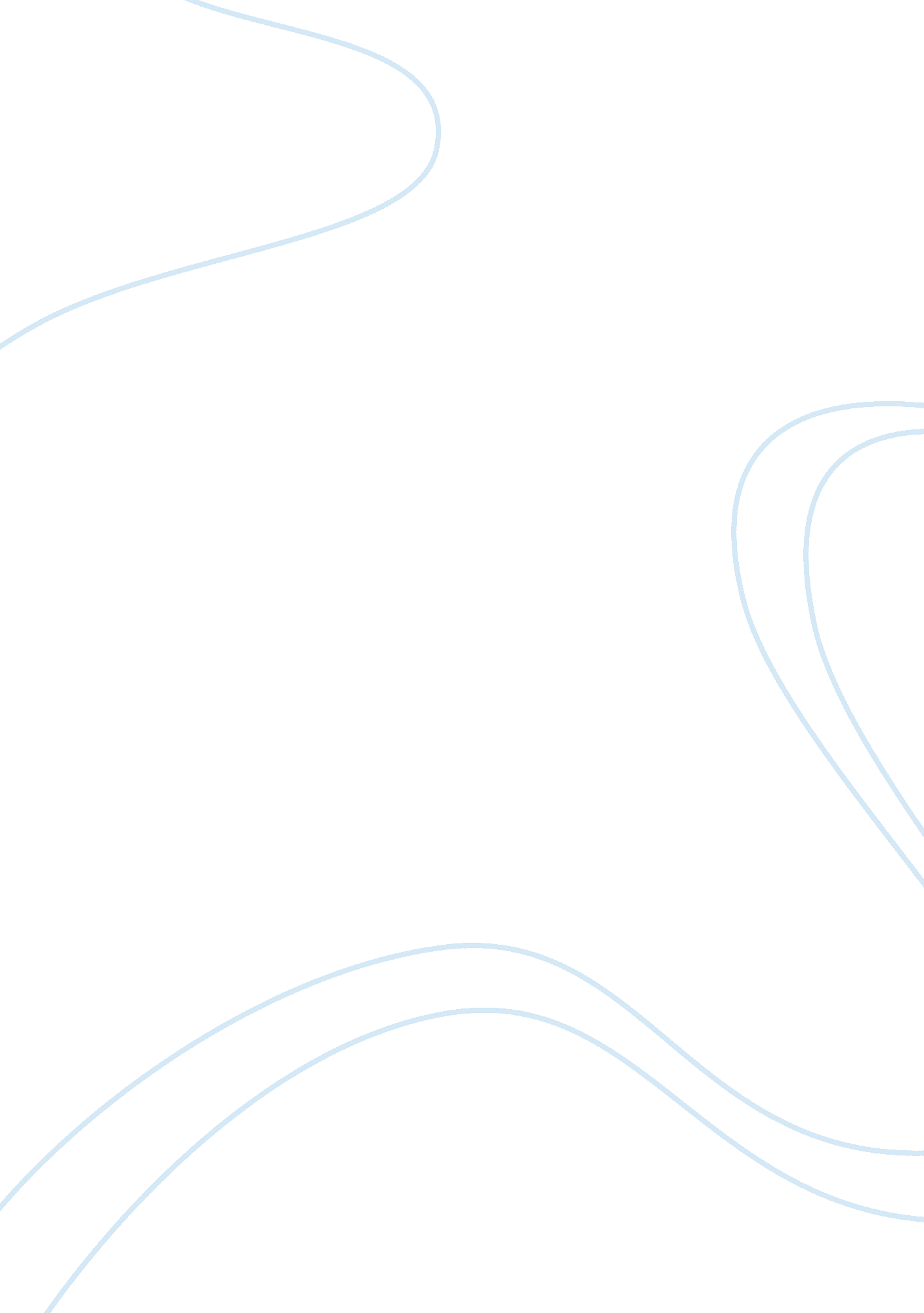 Re-educationHealth & Medicine, Nursing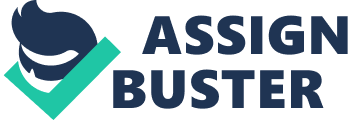 Re-Education Question AACN board was created to develop crucial elements of clinical support to ensure effectiveness of the health care providers’ mission. To achieve this, students in our group are sent to carry out research on hand washing in the community. The mission included discussion of clinical access essential for preparing a skillful group of profession in the same field. In addition, the element covers the major issues, which affect the nursing environment, including the staff activities and the nurses’ practices (In Burns, S. & AACN, 2014). The need for this practice was because of the growing concerns about the changes in the health centre particularly the health care delivery system and in the field practice as well. 
In realizing of the dire need of professional nurses in the health care centre, the faculty decided to re-educate the health care providers on the hand cleaning hygiene practice. To ensure the effectiveness in the health care field, the team carried out a research on hand washing practice using Dettol soap in South Africa for a period of six months. After the research period, in which the assigned students acted as receptor, it was evident that families that washed their hand regularly feel ill less often. 
Question 2 
As a healthcare practitioner, I would undertake various leadership strategies to ensure the success of the project. One of the essential objectives of health care provider requires is to attain organizational skills and ensure the patient safety. The understanding and skills in leadership ensure that the health care provider offer quality services to patient to provide quality health care (ACCN, 2009). In the research, it was clear that washing hands prevent spread of germs from one person to another. Another reason for the hand-cleaning project was the fact that fundamental rules entail scholarship for evidence-based practice. As such, the health care providers are entitled to translate current evidence into practice thus; the hand-washing project is a confirmation that there was a research carried out regarding the topic. 
Question 3 
An initial thought of people who should attend my project presentation is the untrained medical practitioners. It is important for them to understand that a crucial element is the intercommunication between health providers, which is important in improving the patient health care due to shared ideas (In Burns, S. & AACN, 2010). The information can assist the researcher to recognize their professionalism and their values such as dignity and integrity. Moreover, they should understand that, the essential elements entail clinical and population health (Dennison & Prevost, 2012). In this case, it is the health providers’ duty to promote and aid in disease prevention individually and at the population level, by educating the society on the values behind the hand-washing project. 
It is crucial for AACN to provide evidence-based projects as it aids in improving healthcare to both the health providers and the community in general. For instance in the hand washing project, the students learned to promote quality health care to patients thus preventing diseases spread due to lack of washing hands. The intercommunication during the research brought the health providers together enhancing togetherness in ensuring quality services to patients. 
References 
In Burns, S., & American Association of Critical-Care Nurses,. (2014). AACN essentials of progressive care nursing. 
Chulay, M., Burns, S. M., & American Association of Critical-Care Nurses. (2010). AACN essentials of critical care nursing. New York: McGraw-Hill Medical. 
AACN., (2009). AACN Certification and Core Review for High Acuity and Critical Care. London: Elsevier Health Sciences. 
Dennison, R., & Prevost, S. S. (2012). Future of advanced registered nursing practice. Philadelphia, Pa: Saunders/Elsevier. 